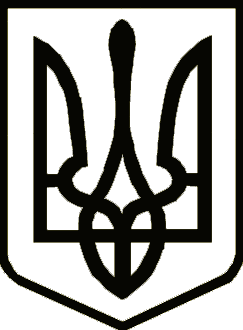  УкраїнаНОВГОРОД-СІВЕРСЬКА РАЙОННА РАДА  ЧЕРНІГІВСЬКОЇ ОБЛАСТІПостійна комісія з питань регламенту, законності і правопорядку, гуманітарної сфери, соціального захисту населення, сім'ї та молодіРЕКОМЕНДАЦІЇ20 вересня 2017 року                                                                                    № 10м. Новгород-СіверськийПро звіт про виконання Програми підтримки діяльності Новгород-Сіверської районної організації ветеранів України на 2015-2017 рокиЗаслухавши і обговоривши звіт про виконання Програми підтримки діяльності Новгород-Сіверської районної організації ветеранів України на 2015-2017 роки, постійна комісія рекомендує:Звіт про виконання Програми підтримки діяльності Новгород-Сіверської районної організації ветеранів України на 2015-2017 роки (далі – Програма) взяти до відома.2. Новгород-Сіверській районній державній адміністрації Чернігівської області проводити фінансування заходів Програми у 2017 році, виходячи з реальних можливостей районного бюджету та його пріоритетів.Заступник голови постійної комісії                                        Т.А.Могильна